Prezado Servidor, Solicitamos avaliação quanto ao processo de recepção, de integração e de ambientação na unidade, ressaltando que sua participação colabora com a melhoria do nosso trabalho.Muito obrigado pela participação!COM RELAÇÃO À SUA PRIMEIRA LOTAÇÃO Como você avalia?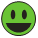 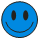 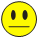 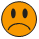 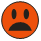  Como você avalia?ÓTIMOBOMREGULARRUIMPÉSSIMOA forma como foi recebido pelo Gestor da UnidadeA forma como foi recebido pela equipe A forma como foi apresentado ao espaço físico da Unidade em que foi lotadoA atuação do Gestor da Unidade como facilitador do seu entrosamento com a equipe As orientações dadas para você realizar suas tarefas com autonomiaA atuação do responsável pelo seu treinamento durante esse período inicialAs atividades desempenhadas por você em relação às suas potencialidadesAs condições do ambiente para a execução das tarefasA contribuição desse período inicial para sua motivação no trabalho